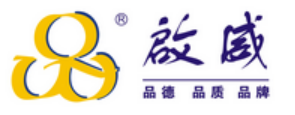 苏州启威电子有限公司环境政策声明公司承诺执行能源方针：依法用能、科学管理、技术创新、持续改进能源方针的含义：自觉遵守节能法律法规及标准要求，通过在公司内部贯彻执行能源管理体系，科学管理各部门的工作；不断采用新工艺、新技术、新设备对高能耗工艺设备进行技术改进或替代，持续改进能源管理，实现节能减排、减废利用可再生资源，提高能源利用效率，进行水质，用水量的管理和控制，空气质量的检测，减少噪音排放，降低成本，负责任的化学品管理，共创绿色低碳安全企业。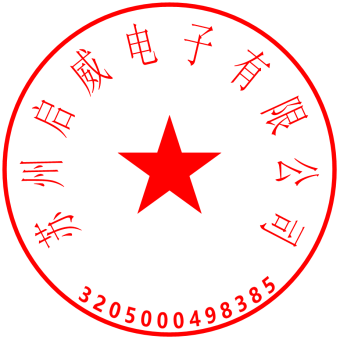                                        苏州启威电子有限公司                                        2022年12月31日